จดหมายข่าว อบต.เสาธง ประจำเดือนมิถุนายน  2561 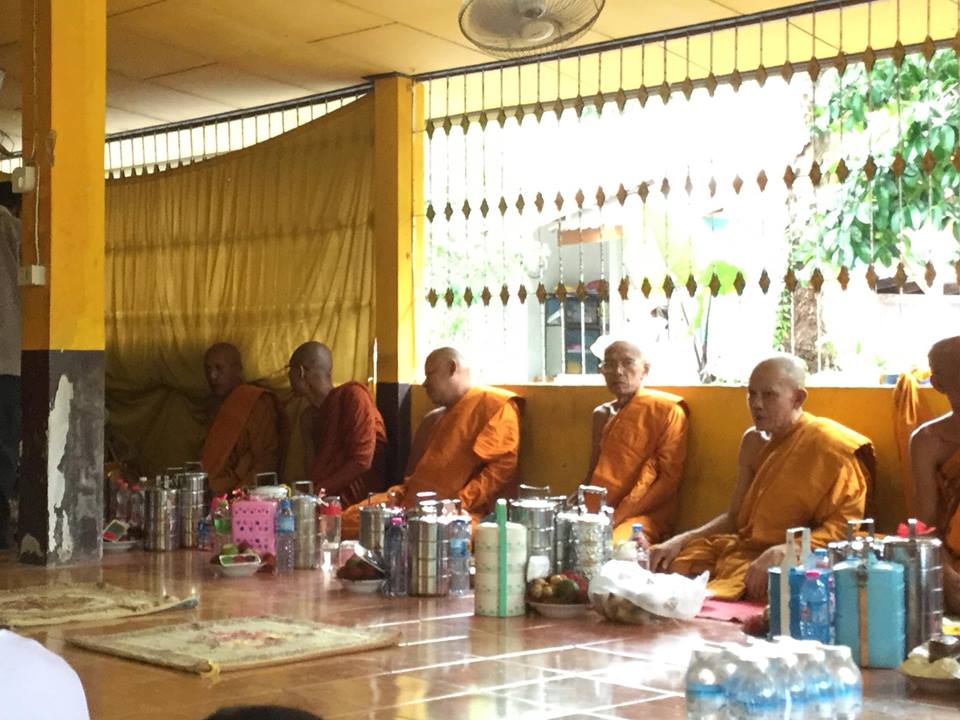 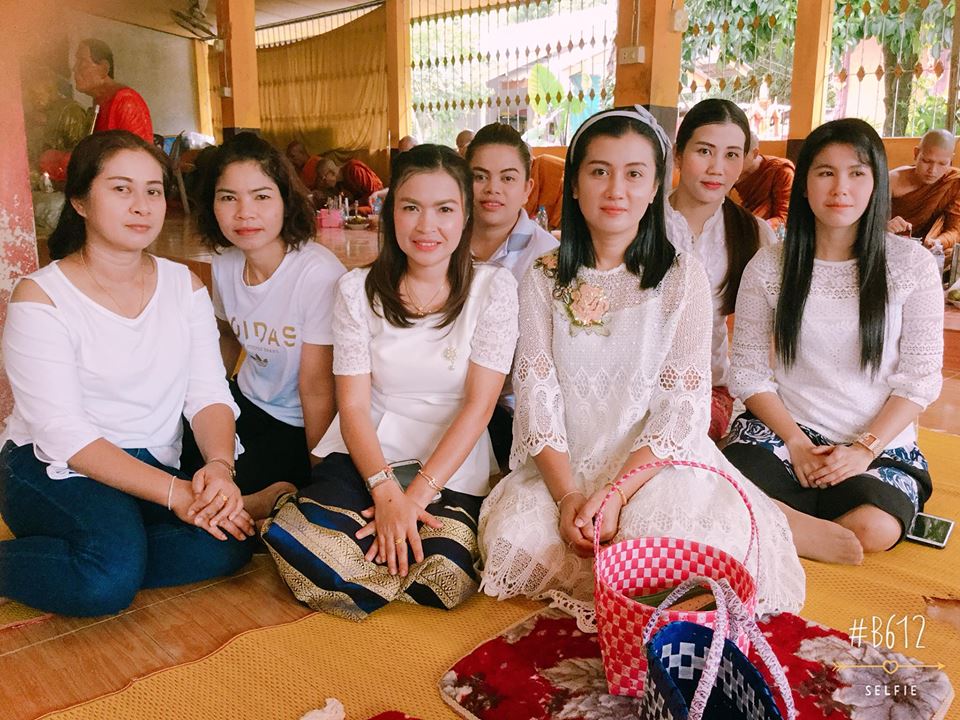 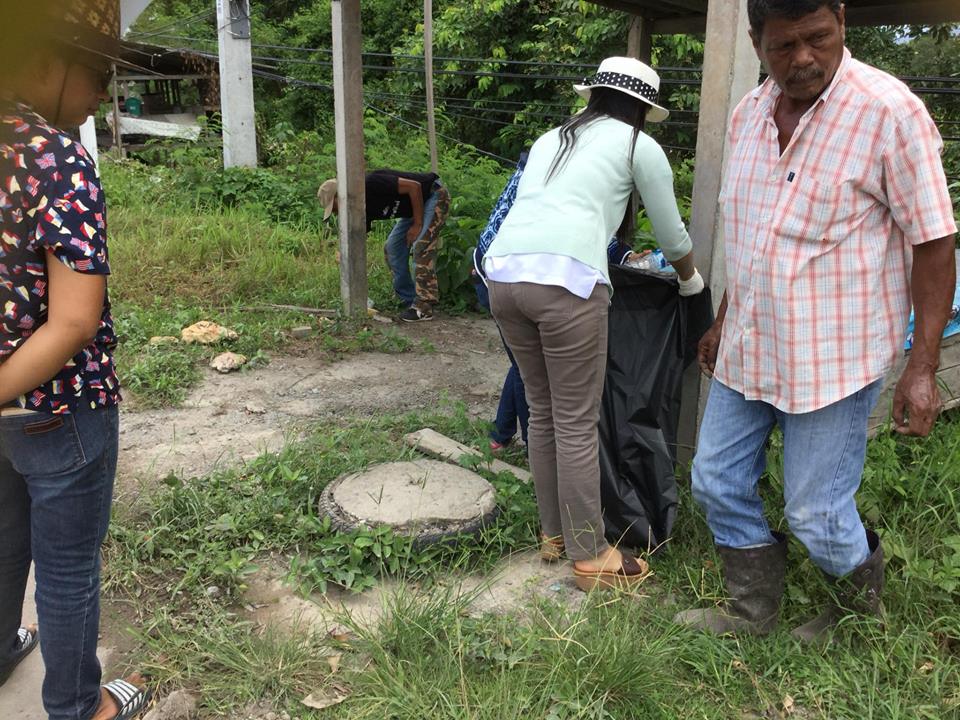 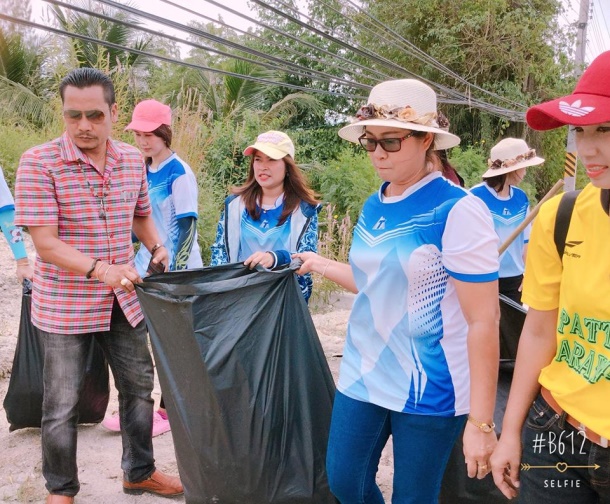 